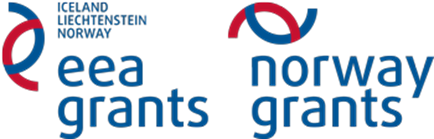 BIOLOGI, HJEMIOppgave 2Guidet tur til skogsområdetMål: bruke teoretisk kunnskap om forhold mellom organismer og næringskjeder  i praksis.Fag på tvers av oppgave: biologi, geografi.Utstyr: oppgavelister, plansjer over planter, kamera/mobiltelefon.Metode: Klassen deles i grupper på 5-6 elever. Hver av gruppene får tildelt et skogsområde hvor gruppa skal gjøre undersøkelse og oppgaver.2.2. Dominerende og tilhørende arter1. Finn ut dominerende art (arter) og 4-5 tilhørende arter i tildelt skogsområde.ReferanserDominerende er en art (arter) som er mest utbredt i et bestemt økosystem. 2. Ta bilder av disse artene og finn ut navn ved hjelp av planteplansjer. Skriv liste over navnene. 3. Gi navn til dette samfunnet. For eksempel, lichen barskog. annen form for samliv. 